FICHE MISSION : AGENT POLYVALENT DE PRODUCTION (H/F)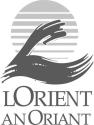 Pôle éducation et vie de la cité - PEVC/Direction de l'éducation, l'enfance et la restauration - DEER/Service restauration/CCKCuisine Centrale de KerlétuCadre statutaireCatégorie : CFilière : TechniqueCadre d’emplois : Adjoints techniques territoriauxCadre statutaireCatégorie : CFilière : TechniqueCadre d’emplois : Adjoints techniques territoriauxCotation RIFSEEPC4Temps de travailTemps completRégime de 36H30Situation fonctionnelleRéférent hiérarchiquePositionnementChef de production Vous faites partie de l’équipe de la cuisine centrale regroupant près de 35 agentsChef de production Vous faites partie de l’équipe de la cuisine centrale regroupant près de 35 agentsChef de production Vous faites partie de l’équipe de la cuisine centrale regroupant près de 35 agentsRelations fonctionnellesInternesExternesEchanges avec les agents de la cuisine centrale -Echanges avec les agents de la cuisine centrale -Echanges avec les agents de la cuisine centrale -Mission principaleVous conditionnez les préparations chaudes ou froides, réalisées à la cuisine centrale, en respectant les règles d’hygiène.Vous conditionnez les préparations chaudes ou froides, réalisées à la cuisine centrale, en respectant les règles d’hygiène.Vous conditionnez les préparations chaudes ou froides, réalisées à la cuisine centrale, en respectant les règles d’hygiène.Activités du posteConditionner des préparations chaudes et froides en respectant les règles d’hygiène, la réglementation, les grammages et les consignes de travailConditionner les préparations du portage, des foyers de personnes âgées Conditionner et étiqueter les produits finis et préparer les repas témoins de la restauration scolaireRépartir des ingrédients en fonction des fiches effectifs écolesAssurer le nettoyage des matériels et zones dans le respect du plan de nettoyageParticiper aux réceptions ponctuelles organisées par le serviceConditionner des préparations chaudes et froides en respectant les règles d’hygiène, la réglementation, les grammages et les consignes de travailConditionner les préparations du portage, des foyers de personnes âgées Conditionner et étiqueter les produits finis et préparer les repas témoins de la restauration scolaireRépartir des ingrédients en fonction des fiches effectifs écolesAssurer le nettoyage des matériels et zones dans le respect du plan de nettoyageParticiper aux réceptions ponctuelles organisées par le serviceConditionner des préparations chaudes et froides en respectant les règles d’hygiène, la réglementation, les grammages et les consignes de travailConditionner les préparations du portage, des foyers de personnes âgées Conditionner et étiqueter les produits finis et préparer les repas témoins de la restauration scolaireRépartir des ingrédients en fonction des fiches effectifs écolesAssurer le nettoyage des matériels et zones dans le respect du plan de nettoyageParticiper aux réceptions ponctuelles organisées par le serviceCompétences et qualités professionnelles requisesEtre titulaire d’une formation en restauration Connaissance de la réglementation en matière d’hygiène et de sécurité alimentaireCapacité à travailler en équipeQualités relationnellesSens de l’organisation et réactivitéSouci du service rendu à l’usagerEtre titulaire d’une formation en restauration Connaissance de la réglementation en matière d’hygiène et de sécurité alimentaireCapacité à travailler en équipeQualités relationnellesSens de l’organisation et réactivitéSouci du service rendu à l’usagerEtre titulaire d’une formation en restauration Connaissance de la réglementation en matière d’hygiène et de sécurité alimentaireCapacité à travailler en équipeQualités relationnellesSens de l’organisation et réactivitéSouci du service rendu à l’usagerObservationsHoraires de travail : Du lundi au vendredi Pose de congés pendant les vacances scolairesTravail en journée continuePolyvalence pour nécessité de service Horaires de travail : Du lundi au vendredi Pose de congés pendant les vacances scolairesTravail en journée continuePolyvalence pour nécessité de service Horaires de travail : Du lundi au vendredi Pose de congés pendant les vacances scolairesTravail en journée continuePolyvalence pour nécessité de service 